01.03.17                                                                                                                  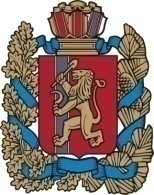 НОВОСЕЛОВСКИЙ РАЙОНАДМИНИСТРАЦИЯ  ЧУЛЫМСКОГО  СЕЛЬСОВЕТАПОСТАНОВЛЕНИЕ   от 01 .03 .2017г.                                                                    № 15 «О противопаводковых мероприятиях на территории  Чулымского  сельсовета на  2017 год»                       Во исполнение Федерального закона от 6 октября 2003 года № 131-ФЗ             «Об    общих принципах местного самоуправления в Российской Федерации»,              на основании положений Федерального Закона № 68 от 21.12.1994г. «О защите              населения и территории от чрезвычайных ситуаций природного и техногенного              характера», в целях обеспечения реализации единой HYPERLINK "http://gr-obor.narod.ru/download/Postanovlenie794.rar"государственной политики            в сфере защиты населения  и территории  Чулымского  сельсовета            от  чрезвычайных ситуаций природного и техногенного характера,  в целях            своевременной и качественной подготовки к пропуску  весенних паводковых            вод и недопущению чрезвычайных ситуаций,ПОСТАНОВЛЯЕТ:1. Утвердить    план   мероприятий  по подготовке к пропуску весенних паводковых вод на территории   Чулымского  сельсовета  на 2017 год  (приложение 1);         2. Утвердить состав  противопаводковой комиссии  Чулымского сельсовета       (приложение 2);         3. Утвердить расчет сил  и  средств  для  проведения мероприятий по предупреждению и ликвидации паводка (приложение 3);         4. Утвердить список подворий, находящихся  в  зоне  возможного подтопления на территории   Чулымского  сельсовета  (приложение 4);        5. Настоящее постановление вступает в силу со дня его официального опубликования.        6. Опубликовать настоящее постановление в газете « Чулымский  вестник».        7. Контроль  исполнения  настоящего постановления оставляю за собой.          Глава сельсовета:                                                           В.Н.Летников                                                                                                                                            Приложение № 1                                                                                  к постановлению АдминистрацииЧулымского  сельсоветаот   01.03.2017г. №15   УТВЕРЖДАЮ:Глава сельсовета______________________В.Н.ЛетниковПлан мероприятийпо подготовке к пропуску весенних паводковых вод на территории  Чулымского  сельсовета                                                                                       Приложение №  2                                                                                  к постановлению Администрации   Чулымского сельсовета от 01.03.2017г. № 15                                                             УТВЕРЖДАЮ:                                                                                                           Глава  сельсовета                                                     _____________________                                                       В.Н.Летников                                                                                  СОСТАВпротивопаводковой комиссии  на  территории  Чулымского сельсовета                                                                                                               Приложение №  3                                                                                  к постановлению Администрации Чулымского  сельсоветаот 01.03.2017г. № 15УТВЕРЖДАЮ:                                                                                                            Глава сельсовета                                                                                                           ______________________                                                       В.Н.ЛетниковРасчет сил и средствдля проведения мероприятий по предупреждению и ликвидации паводка                                                                                                                                           Приложение №  4                                                                                  к постановлению Администрации   сельского поселения Пензено                             от 01.03.2017г. № 15УТВЕРЖДАЮ:                                                                                                            Глава сельсовета                                                                                                           ______________________                                                       В.Н.ЛетниковСписокподворий,  находящихся в зоне возможного подтопления        поселок Чулым:Сплюхина Л.Л. – ул. Гагаринадом дом 14-2 Коростин В.В. – ул.Комсомольская   дом 14-2Матвеева В.А. -     ул.Комсомольская  16-1 Козлова Г.М.- ул.Фрунзе 6-1Пожидаев П.Л-.- ул.Фрунзе 13-1Филоненко А.И.- ул.Фрунзе 14-1поселок Курганы 1. Потехина Анна Яковлевна- Гагарина 15-2.При возможном подтоплении -  эвакуация к родственникам.Периодическое печатное издание органов местного самоуправленияЧулымский сельсовет№Наименование мероприятийСроки исполненияОтветственный1.Создать противопаводковую комиссиюдо 05.03.2017Глава  сельсоветаЛетников В.Н2.Подготовить и отремонтировать технику, сделать запас ГСМдо 10.03.2017Лопатин С.МПрахт Н.Н.3.Организовать  работу  по очистке  крыш   от   снега, исключающих проломы перекрытийдо 12.03.2017Жители населённых пунктов4.Очистить от снега водопропускные трубы и каналы в населенных пунктах до конца мартаЛопатин С.М5.Провести сходы граждан, на  которых определить задачи населения  по  защите  жилого  фонда, с\х построек, погребов от попадания  в них талых  водв паводковый периодЗаместительглавы 6.Организовать  контроль  в  период прохождения паводка  за  уровнем р. Чулым, с  целью своевременного принятия  мер по недопущению ЧСв паводковый период Администрация  сельсовета7.Определить порядок  оповещения населения в зонах возможного подтопления посредством локальных  систем оповещения, установленных на  случай пожара в в населённых  пунктах.февраль – март 2017г.Зам.главы сельсовета8Информирование населения  о прохождении весеннего паводка, проводимой работе по защите населения и территорий от чрезвычайных ситуаций, вызванных паводком, состоянии  источников  питьевого водоснабжения  и  качества воды  в  них.в паводковый периодАдминистрация  сельсовета9.Распространение Памяток о мерах безопасности во время весеннего паводка среди населения.   март 2017 годаАдминистрация сельсовета№Ф.И.О.Должность1Летников  Владимир  НиколаевичГлава сельсовета  – председатель комиссии2Шешина  Екатерина  АлександровнаСпециалист 2 категории администрации сельсовета  – секретарь комиссии  3Лактюшина Елена Александровна – заместитель председателя комиссии  4Непомнящий  Владимир ВикторовичДепутат  сельсовета5Кохан Николай  МихайловичГлава КФХ6Орлов Александр АлександровичГлава КФХ7Ковальчук Евгений  МихайловичСтароста поселения8Пержун Николай НиколаевичСтароста поселения№п/пНаименование транспортаКоличество транспорта(единиц)Наименование организации, выделяющей транспорт1.  Трактор- МТЗ-82 1Администрация  сельсовета2.  ГАЗ-66  1Администрация  сельсовета3.Легковой автомобиль ВАЗ -212531Администрация сельсовета4Трактор МТЗ1П.Курганы Орлов.А.А.5Трактор МТЗ1П.Березовый Ковальчук Е.М.6Трактор МТЗ1П.Дивный Василовский В.Н.7Трактор МТЗ1П.Куртак Кохан Н.М.8Трактор МТЗ1П.Чесноки Пержун Н.Н.Всего8